ilgalaikio plano FORMOS PAVYZDYSIlgalaikio plano pavyzdyje pateikiamas preliminarus 70-ies procentų Bendruosiuose ugdymo planuose dalykui numatyto valandų skaičiaus paskirstymas:stulpelyje Mokymo(si) turinio tema yra pateikiamos pirmosios užsienio kalbos bendrosios programos (toliau – BP) temos;stulpelyje Tema pateiktos galimos pamokų temos, kurias mokytojas gali keisti savo nuožiūra; stulpelyje Val. sk. yra nurodytas galimas nagrinėjant temą pasiekimams ugdyti skirtas pamokų skaičius. Daliai temų valandos nurodytos intervalu, pvz., 1–2. Lentelėje pateiktą pamokų skaičių mokytojas gali keisti atsižvelgdamas į mokinių poreikius, pasirinktas mokymosi veiklas ir ugdymo metodus;stulpelyje 30 proc. val. mokytojas, atsižvelgdamas į mokinių poreikius, pasirinktas mokymosi veiklas ir ugdymo metodus, galės nurodyti, kaip paskirsto valandas laisvai pasirenkamam turiniui; stulpelyje Galimos mokinių veiklos pateikiamas veiklų sąrašas yra susietas su BP įgyvendinimo rekomendacijų dalimi Dalyko naujo turinio mokymo rekomendacijos, kurioje galima rasti išsamesnės informacijos apie ugdymo proceso organizavimą įgyvendinant atnaujintą BP.Dėl ilgalaikio plano formos susitaria mokyklos bendruomenė, tačiau nebūtina siekti vienodos formos. Skirtingų dalykų ar dalykų grupių ilgalaikių planų forma gali skirtis, svarbu atsižvelgti į dalyko(-ų) specifiką ir sudaryti ilgalaikį planą taip, kad jis būtų patogus ir informatyvus mokytojui, padėtų planuoti trumpesnio laikotarpio (pvz., pamokos, pamokų ciklo, savaitės) ugdymo procesą, kuriame galėtų būti nurodomi ugdomi pasiekimai, kompetencijos, sąsajos su tarpdalykinėmis temomis. Pamokų ir veiklų planavimo pavyzdžių galima rasti BP įgyvendinimo rekomendacijų dalyje Veiklų planavimo ir kompetencijų ugdymo pavyzdžiai. Planuodamas mokymosi veiklas mokytojas tikslingai pasirenka, kurias kompetencijas ir pasiekimus ugdys atsižvelgdamas į konkrečios klasės mokinių pasiekimus ir poreikius. Šį darbą palengvins naudojimasis Švietimo portale pateiktos BP atvaizdavimu su mokymo(si) turinio, pasiekimų, kompetencijų ir tarpdalykinių temų nurodytomis sąsajomis.Kompetencijos nurodomos prie kiekvieno pasirinkto koncentro pasiekimo: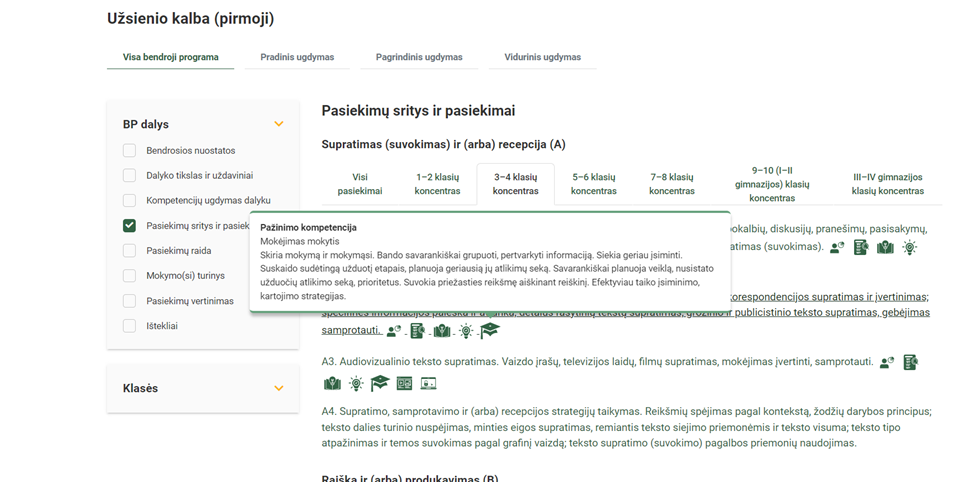 Spustelėjus ant pasirinkto pasiekimo atidaromas pasiekimo lygių požymių ir pasiekimui ugdyti skirto mokymo(si) turinio citatų langas: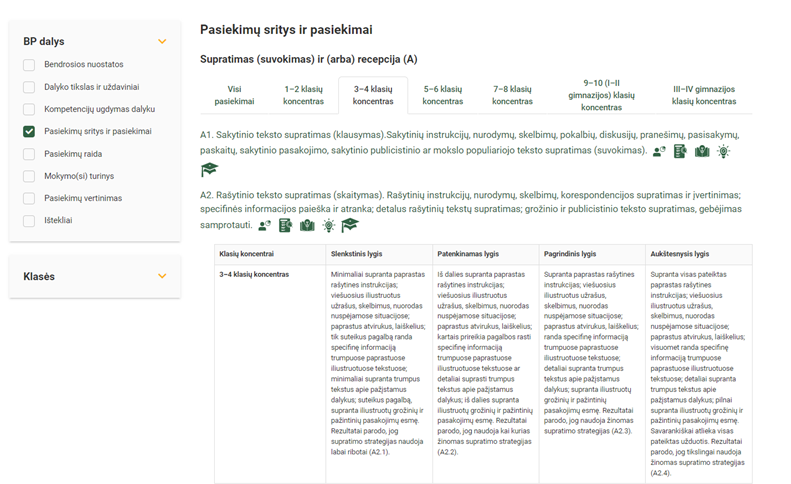 Bendra InformacijaKlasė 2Mokslo metai Savaitinių pamokų skaičiusVertinimas:Eil. Nr.Mokymo(si) turinio sritisMokymo(si) turinio temaValandų skaičiusValandų skaičiusUgdomi pasiekimaiUgdomos kompetencijosIntegracijaEil. Nr.Mokymo(si) turinio sritisMokymo(si) turinio tema70 proc.49 val30 proc.21 val.Ugdomi pasiekimaiUgdomos kompetencijosIntegracija1.Kalbos vartojimo kontekstai. Įvadinės pamokos (2klasė)2Sakytinio teksto supratimas (klausymas) (A1).Rašytinio teksto supratimas (skaitymas) (A2).Audiovizualinio teksto supratimas (A3).Sakytinio teksto produkavimas (kalbėjimas) (B1).Rašytinio teksto produkavimas (rašymas) (B2).Audiovizualinio teksto kūrimas (B3).Sakytinė sąveika (C1).Rašytinė sąveika (C2).Sakytinė ir rašytinė sąveika virtualioje erdvėje (C3).Teksto (sakytinio, rašytinio, grafinio, vaizdinio ir kt.) mediacija (D1).Grupės bendradarbiavimo proceso mediacija (D2).KomunikavimoPažinimoSkaitmeninėKūrybiškumoKultūrinėPilietiškumoSESG2.Kalbos vartojimo kontekstai. 1. Apie save: išvaizda, apranga, pomėgiai, asmens savybių ugdymasis I. Vardas, pavardė, amžius. Kai kurie fiziniai požymiai.   4Sakytinio teksto supratimas (klausymas) (A1).Rašytinio teksto supratimas (skaitymas) (A2).Audiovizualinio teksto supratimas (A3).Sakytinio teksto produkavimas (kalbėjimas) (B1).Rašytinio teksto produkavimas (rašymas) (B2).Audiovizualinio teksto kūrimas (B3).Sakytinė sąveika (C1).Rašytinė sąveika (C2).Sakytinė ir rašytinė sąveika virtualioje erdvėje (C3).Teksto (sakytinio, rašytinio, grafinio, vaizdinio ir kt.) mediacija (D1).Grupės bendradarbiavimo proceso mediacija (D2).KomunikavimoPažinimoSkaitmeninėKūrybiškumoKultūrinėPilietiškumoSESGAsmenybės, idėjos 3.Kalbos vartojimo kontekstai. 2. Tarpasmeniniai santykiai su draugais, šeimoje, bendruomenėje, visuomenėje. Šeimos nariai, draugai. 4Sakytinio teksto supratimas (klausymas) (A1).Rašytinio teksto supratimas (skaitymas) (A2).Audiovizualinio teksto supratimas (A3).Sakytinio teksto produkavimas (kalbėjimas) (B1).Rašytinio teksto produkavimas (rašymas) (B2).Audiovizualinio teksto kūrimas (B3).Sakytinė sąveika (C1).Rašytinė sąveika (C2).Sakytinė ir rašytinė sąveika virtualioje erdvėje (C3).Teksto (sakytinio, rašytinio, grafinio, vaizdinio ir kt.) mediacija (D1).Grupės bendradarbiavimo proceso mediacija (D2).KomunikavimoPažinimoSkaitmeninėKūrybiškumoKultūrinėPilietiškumoSESGTradicijos ir papročiai4.Kalbos vartojimo kontekstai. 3. Kasdienė veikla: mokymasis, popamokinė veikla,  namų ruoša, pramogos. Mokykla, klasė, mokymo(si) veiklos. Žaidimai, pomėgiai. 4Sakytinio teksto supratimas (klausymas) (A1).Rašytinio teksto supratimas (skaitymas) (A2).Audiovizualinio teksto supratimas (A3).Sakytinio teksto produkavimas (kalbėjimas) (B1).Rašytinio teksto produkavimas (rašymas) (B2).Audiovizualinio teksto kūrimas (B3).Sakytinė sąveika (C1).Rašytinė sąveika (C2).Sakytinė ir rašytinė sąveika virtualioje erdvėje (C3).Teksto (sakytinio, rašytinio, grafinio, vaizdinio ir kt.) mediacija (D1).Grupės bendradarbiavimo proceso mediacija (D2).KomunikavimoPažinimoSkaitmeninėKūrybiškumoKultūrinėPilietiškumoSESGDaugiakalbystė Ugdymas karjeraiMokymasis visą gyvenimą5.Kalbos vartojimo kontekstai. Mokymosi rezultatų ir pažangos įsivertinimas/įvertinimas. Mokymosi tikslų nustatymas. Refleksija 1Sakytinio teksto supratimas (klausymas) (A1).Rašytinio teksto supratimas (skaitymas) (A2).Audiovizualinio teksto supratimas (A3).Sakytinio teksto produkavimas (kalbėjimas) (B1).Rašytinio teksto produkavimas (rašymas) (B2).Audiovizualinio teksto kūrimas (B3).Sakytinė sąveika (C1).Rašytinė sąveika (C2).Sakytinė ir rašytinė sąveika virtualioje erdvėje (C3).Teksto (sakytinio, rašytinio, grafinio, vaizdinio ir kt.) mediacija (D1).Grupės bendradarbiavimo proceso mediacija (D2).KomunikavimoPažinimoSkaitmeninėKūrybiškumoKultūrinėPilietiškumoSESG6.Kalbos vartojimo kontekstai. 4. Gyvenamoji aplinka. Gamta, ekologija. Kambarys, asmeniniai daiktai. Kiemas. Metų laikai, orai. Gyvūnai, augalai. Atliekų rūšiavimas. 4Sakytinio teksto supratimas (klausymas) (A1).Rašytinio teksto supratimas (skaitymas) (A2).Audiovizualinio teksto supratimas (A3).Sakytinio teksto produkavimas (kalbėjimas) (B1).Rašytinio teksto produkavimas (rašymas) (B2).Audiovizualinio teksto kūrimas (B3).Sakytinė sąveika (C1).Rašytinė sąveika (C2).Sakytinė ir rašytinė sąveika virtualioje erdvėje (C3).Teksto (sakytinio, rašytinio, grafinio, vaizdinio ir kt.) mediacija (D1).Grupės bendradarbiavimo proceso mediacija (D2).KomunikavimoPažinimoSkaitmeninėKūrybiškumoKultūrinėPilietiškumoSESGEtnografiniai regionaiAplinkos tvarumasAplinkos apsaugaEkosistemų, biologinės įvairovės apsauga Klimato kaitos prevencija Atsakingas vartojimas7.Kalbos vartojimo kontekstai. 5. Sveika gyvensena: mityba, sportas, mokymosi ir poilsio balansas. Maisto produktai, gėrimai. Kūno dalys. Mankšta, judėjimas. Poilsis. 4Sakytinio teksto supratimas (klausymas) (A1).Rašytinio teksto supratimas (skaitymas) (A2).Audiovizualinio teksto supratimas (A3).Sakytinio teksto produkavimas (kalbėjimas) (B1).Rašytinio teksto produkavimas (rašymas) (B2).Audiovizualinio teksto kūrimas (B3).Sakytinė sąveika (C1).Rašytinė sąveika (C2).Sakytinė ir rašytinė sąveika virtualioje erdvėje (C3).Teksto (sakytinio, rašytinio, grafinio, vaizdinio ir kt.) mediacija (D1).Grupės bendradarbiavimo proceso mediacija (D2).KomunikavimoPažinimoSkaitmeninėKūrybiškumoKultūrinėPilietiškumoSESGSveikata, sveika gyvensena Asmens savybių ugdymas  Streso įveika  Rūpinimasis savo ir kitų sveikata Saugus elgesys  Žalingų įpročių prevencija 8.Kalbos vartojimo kontekstai. 6. Profesijos, darbai, karjeros galimybės. Šeimos narių profesijos, darbai. Svajonių darbas.  4Sakytinio teksto supratimas (klausymas) (A1).Rašytinio teksto supratimas (skaitymas) (A2).Audiovizualinio teksto supratimas (A3).Sakytinio teksto produkavimas (kalbėjimas) (B1).Rašytinio teksto produkavimas (rašymas) (B2).Audiovizualinio teksto kūrimas (B3).Sakytinė sąveika (C1).Rašytinė sąveika (C2).Sakytinė ir rašytinė sąveika virtualioje erdvėje (C3).Teksto (sakytinio, rašytinio, grafinio, vaizdinio ir kt.) mediacija (D1).Grupės bendradarbiavimo proceso mediacija (D2).KomunikavimoPažinimoSkaitmeninėKūrybiškumoKultūrinėPilietiškumoSESGMokymasis visą gyvenimąUgdymas karjerai9.Kalbos vartojimo kontekstai. Mokymosi rezultatų ir pažangos įsivertinimas/įvertinimas. Mokymosi tikslų nustatymas. Refleksija 1Sakytinio teksto supratimas (klausymas) (A1).Rašytinio teksto supratimas (skaitymas) (A2).Audiovizualinio teksto supratimas (A3).Sakytinio teksto produkavimas (kalbėjimas) (B1).Rašytinio teksto produkavimas (rašymas) (B2).Audiovizualinio teksto kūrimas (B3).Sakytinė sąveika (C1).Rašytinė sąveika (C2).Sakytinė ir rašytinė sąveika virtualioje erdvėje (C3).Teksto (sakytinio, rašytinio, grafinio, vaizdinio ir kt.) mediacija (D1).Grupės bendradarbiavimo proceso mediacija (D2).KomunikavimoPažinimoSkaitmeninėKūrybiškumoKultūrinėPilietiškumoSESG10.Kalbos vartojimo kontekstai. 8. Demokratija, žmogaus teisės, lygios galimybės. Draugai, bendravimas. 4Sakytinio teksto supratimas (klausymas) (A1).Rašytinio teksto supratimas (skaitymas) (A2).Audiovizualinio teksto supratimas (A3).Sakytinio teksto produkavimas (kalbėjimas) (B1).Rašytinio teksto produkavimas (rašymas) (B2).Audiovizualinio teksto kūrimas (B3).Sakytinė sąveika (C1).Rašytinė sąveika (C2).Sakytinė ir rašytinė sąveika virtualioje erdvėje (C3).Teksto (sakytinio, rašytinio, grafinio, vaizdinio ir kt.) mediacija (D1).Grupės bendradarbiavimo proceso mediacija (D2).KomunikavimoPažinimoSkaitmeninėKūrybiškumoKultūrinėPilietiškumoSESGŽmogaus teisės, lygios galimybėsPilietinės visuomenės savikūra11.Kalbos vartojimo kontekstai. 9. Veiklos viešojoje erdvėje: kelionės, transportas, paslaugos, pirkiniai, asmeniniai finansai. Gyvenamoji vieta. Susisiekimo priemonės ir saugumo taisyklės. Parduotuvės, prekės. 4Sakytinio teksto supratimas (klausymas) (A1).Rašytinio teksto supratimas (skaitymas) (A2).Audiovizualinio teksto supratimas (A3).Sakytinio teksto produkavimas (kalbėjimas) (B1).Rašytinio teksto produkavimas (rašymas) (B2).Audiovizualinio teksto kūrimas (B3).Sakytinė sąveika (C1).Rašytinė sąveika (C2).Sakytinė ir rašytinė sąveika virtualioje erdvėje (C3).Teksto (sakytinio, rašytinio, grafinio, vaizdinio ir kt.) mediacija (D1).Grupės bendradarbiavimo proceso mediacija (D2).KomunikavimoPažinimoSkaitmeninėKūrybiškumoKultūrinėPilietiškumoSESGPasaulis be skurdo ir badoFinansinis raštingumasŽinios apie finansusFinansų planavimas ir valdymas12.Kalbos vartojimo kontekstai. 10. Kultūrinis gyvenimas, renginiai, tradicijos. Kultūrų įvairovė Lietuvoje ir kitose šalyse. Šeimos šventės. Tautybės, šalys, asmenų kilmė. 4Sakytinio teksto supratimas (klausymas) (A1).Rašytinio teksto supratimas (skaitymas) (A2).Audiovizualinio teksto supratimas (A3).Sakytinio teksto produkavimas (kalbėjimas) (B1).Rašytinio teksto produkavimas (rašymas) (B2).Audiovizualinio teksto kūrimas (B3).Sakytinė sąveika (C1).Rašytinė sąveika (C2).Sakytinė ir rašytinė sąveika virtualioje erdvėje (C3).Teksto (sakytinio, rašytinio, grafinio, vaizdinio ir kt.) mediacija (D1).Grupės bendradarbiavimo proceso mediacija (D2).KomunikavimoPažinimoSkaitmeninėKūrybiškumoKultūrinėPilietiškumoSESGEtninė kultūraTradicijos ir papročiaiKultūros paveldasKultūros raida Kultūrų įvairovė, daugiakalbystė 13.Kalbos vartojimo kontekstai. 11. Komunikacija realioje ir skaitmeninėje erdvėje. Medijos ir informacinės technologijos. Pažangios technologijos ir inovacijos. Pagrindinės mandagumo taisyklės. Kasdienėje veikloje naudojami įrenginiai. 4Sakytinio teksto supratimas (klausymas) (A1).Rašytinio teksto supratimas (skaitymas) (A2).Audiovizualinio teksto supratimas (A3).Sakytinio teksto produkavimas (kalbėjimas) (B1).Rašytinio teksto produkavimas (rašymas) (B2).Audiovizualinio teksto kūrimas (B3).Sakytinė sąveika (C1).Rašytinė sąveika (C2).Sakytinė ir rašytinė sąveika virtualioje erdvėje (C3).Teksto (sakytinio, rašytinio, grafinio, vaizdinio ir kt.) mediacija (D1).Grupės bendradarbiavimo proceso mediacija (D2).KomunikavimoPažinimoSkaitmeninėKūrybiškumoKultūrinėPilietiškumoSESGIntelektinė nuosavybėMedijų raštingumasSocialinė ir ekonominė plėtraPažangios technologijos ir inovacijosSaugus elgesys 14.Kalbos vartojimo kontekstai. 12. Lietuvos ir pasaulio kalbos, daugiakalbystė. Kalbų pažinimas: gimtoji kalba, valstybinė kalba, pirmoji užsienio kalba. 4Sakytinio teksto supratimas (klausymas) (A1).Rašytinio teksto supratimas (skaitymas) (A2).Audiovizualinio teksto supratimas (A3).Sakytinio teksto produkavimas (kalbėjimas) (B1).Rašytinio teksto produkavimas (rašymas) (B2).Audiovizualinio teksto kūrimas (B3).Sakytinė sąveika (C1).Rašytinė sąveika (C2).Sakytinė ir rašytinė sąveika virtualioje erdvėje (C3).Teksto (sakytinio, rašytinio, grafinio, vaizdinio ir kt.) mediacija (D1).Grupės bendradarbiavimo proceso mediacija (D2).KomunikavimoPažinimoSkaitmeninėKūrybiškumoKultūrinėPilietiškumoSESGGimtoji kalba Kultūrų įvairovė, daugiakalbystė 15.Kalbos vartojimo kontekstai. Mokymosi rezultatų ir pažangos įsivertinimas/įvertinimas. Refleksija1Sakytinio teksto supratimas (klausymas) (A1).Rašytinio teksto supratimas (skaitymas) (A2).Audiovizualinio teksto supratimas (A3).Sakytinio teksto produkavimas (kalbėjimas) (B1).Rašytinio teksto produkavimas (rašymas) (B2).Audiovizualinio teksto kūrimas (B3).Sakytinė sąveika (C1).Rašytinė sąveika (C2).Sakytinė ir rašytinė sąveika virtualioje erdvėje (C3).Teksto (sakytinio, rašytinio, grafinio, vaizdinio ir kt.) mediacija (D1).Grupės bendradarbiavimo proceso mediacija (D2).KomunikavimoPažinimoSkaitmeninėKūrybiškumoKultūrinėPilietiškumoSESG